Que c’est chouette !!!Idées…….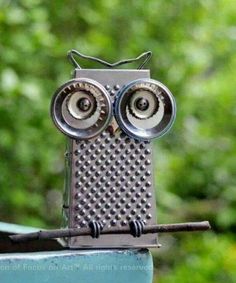 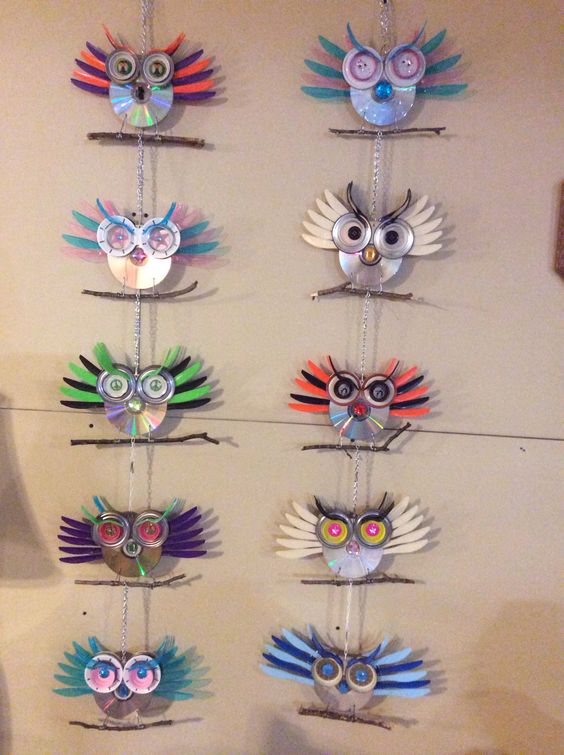 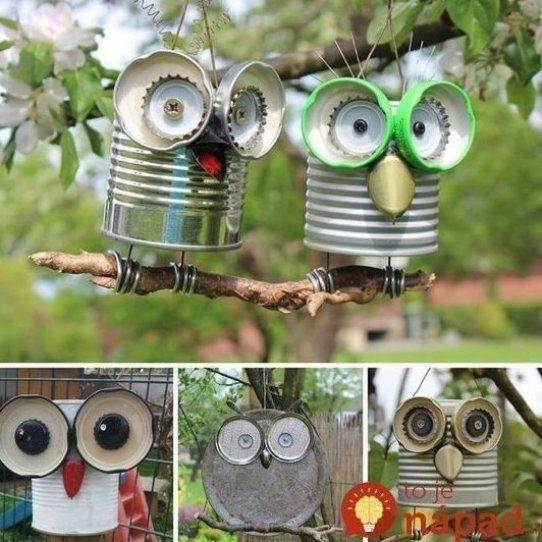 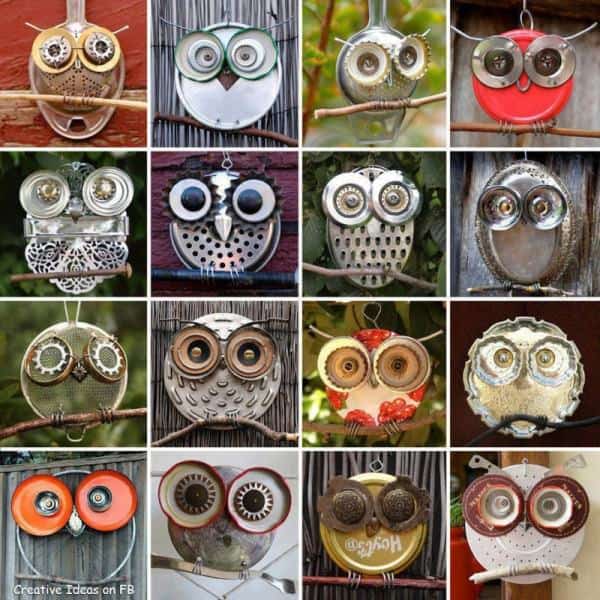 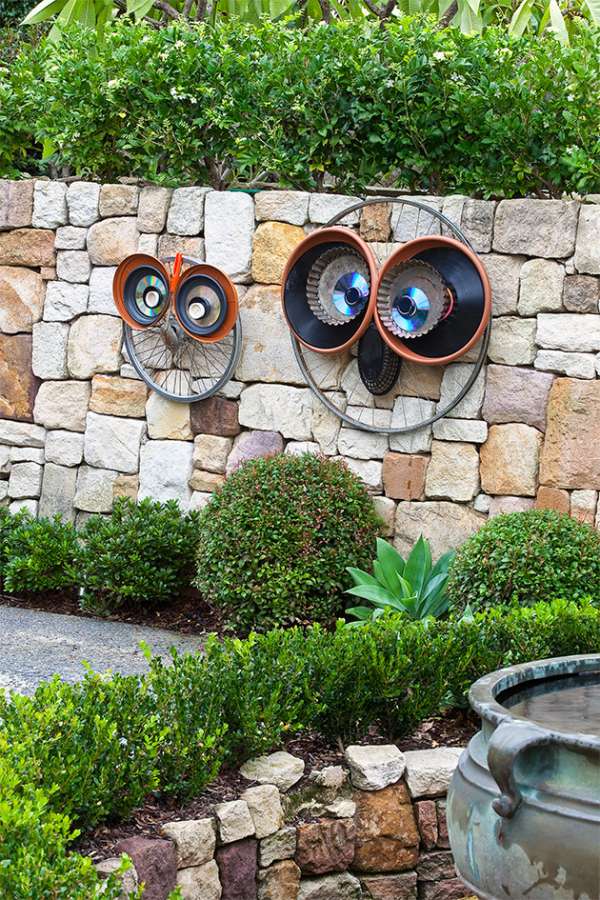 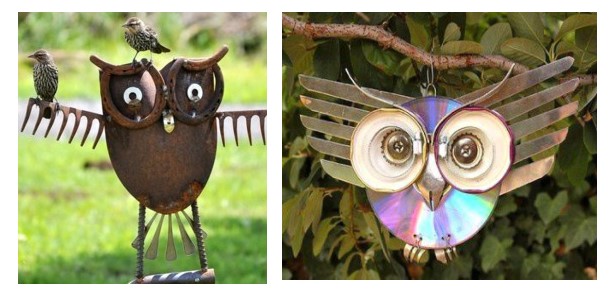 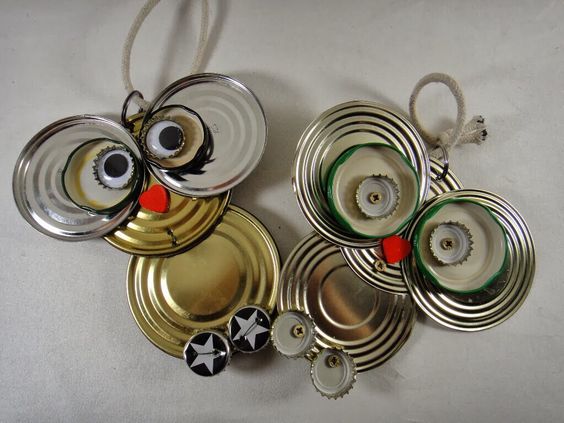 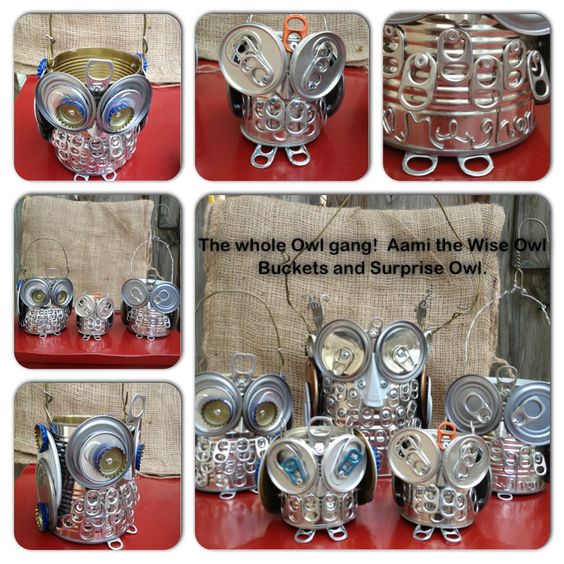 